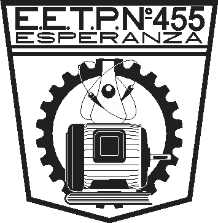 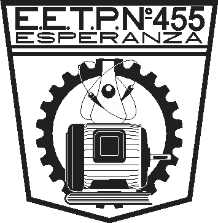 Por medio de la presente certifico que el día de la fecha NO presento síntomas compatibles con  COVID 19.                                                     Familia: la planilla estará colgada en la Web apartado secretaria o el la fotocopiadora de la escuela para futuras copias.FECHANOMBRE DEL ALUMNOFIRMA(del alumno mayor de edad o madre/padre/tutor del alumno menor)ACLARACION